Objectives of the action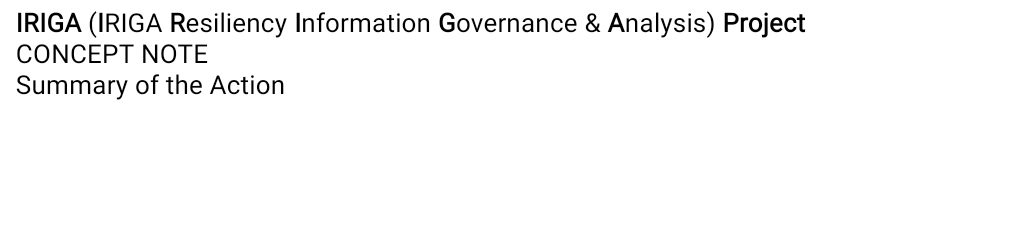 Overall Objective: This project will transform the 36 Barangays* or Villages of Iriga City into inclusive, safe, resilient, and sustainable communitiesSpecific Objectives:To create a resilient information system for Disaster Response, Community-based Monitoring, and Eco-Tourism Mapping which will be shared to other LGUs and adopt the best practices of the partner LGU; andTo underscore the need for a holistic approach to environment protection and disaster resilience while addressing Iriga City’s local economic development and increase people’s level of participation in governance matters through “rights-based approach”Target group(s)Target Group 1 (Social Responsibility):60 Barangay Child Development WorkersOfficials and Constituents of the 36 Barangays100 Iriga City Local Officials and the Technical Working GroupTarget Group 2 (Economy): 100-150 participants for employability skills training100 registered MSMEs and Start-upsTarget Group 3 (Environment):Officials and Constituents of the 36 BarangaysTarget Group 4 (Resilience):Iriga City Local Authorities Officials and Constituents of the 36 BarangaysFinal beneficiaries36 Barangays with the 111,757 population (56,330 males and 55,427 females)70% of population or 78,229Estimated outputsSocial Responsibility: Inclusion of Social Responsibility Awareness in child development during the formative years in 60 Barangay Child Development CentresAdoption of Social Protection ProgramsTraining on SDG LocalizationActive Exchange & learning of social media ethicsExchange on e-commerce policy and internet governance Improved access to primary health care Open exchange on mental health care and wellnessExchange on alternative medicine and wellnessEconomy:Increase in employment rateIncrease in number of investorsIncrease in number of tourist arrivals and tourist-related establishmentsPeer exchange on preservation of Cultural Heritage Policy making how to make Iriga City “investment-ready”Peer exchange on marketing, proposal pitching, and “Branding” Peer exchange on Digitalization Environment:Functionality of the Solid Waste Management Committee per barangayAdoption of Solid Waste Management OrdinanceAir and Water Quality Monitoring Resilience:Functionality of the Disaster Risk Reduction and Management CouncilAdoption of the DRRM PlanMain activitiesSocial Responsibility:Conduct 8 Trainings for Child Development WorkersConduct 8 Workshops on Responsible ParentingSeminar on Sustainable Development Goals LocalizationInformation Education Campaign on Social Protection ProgramInformation Education Campaign on Social Media EthicsAwareness Campaign on e-commerce and internet governanceConduct 8 Trainings on Local Health GovernanceConduct 4 Trainings of Health Care ProvidersSupport and Mentoring for Barangay Health Emergency Response Team Economy:Conduct 8 Training Seminars and Workshops for employability skillsConduct 8 training seminars on livelihood activities for MSMEsConduct 4 business forumsCreate promotional materials and ads to attract investorsInventory of cultural heritageEnvironment:Organizing the Solid Waste Management Committee of the 36 BarangaysInformation Education Campaign regarding the Solid Waste Management PlanTraining of the local monitoring team on air and water quality managementPeer exchange on Solid Waste Disposal especially on residual and hospital wastesResilience:Strengthen the 36 Barangay Disaster Risk Reduction CouncilsTrainings and workshops on the preparation of the local plans (Comprehensive Land Use Plan, Comprehensive Development Plan, Gender and Development Plan, Local Climate Change Adaptation Plan, Local Disaster Risk Reduction and Management Plan, and Contingency Plan, Climate and Disaster Risk Assessment)Supplementing the main activities listed above, there will be an inception phase where local authorities including barangay officials and community members will be consulted and invited for a consultative meeting. The Barangays will be clustered into four (4) groups for the implementation and monitoring of the four (4) areas: Social Responsibility, Economy, Environment, and Resilience. A Technical Working Group with the local authorities will be organized for the planning and preparation of all the requirements needed for the completion of the project proposal. 